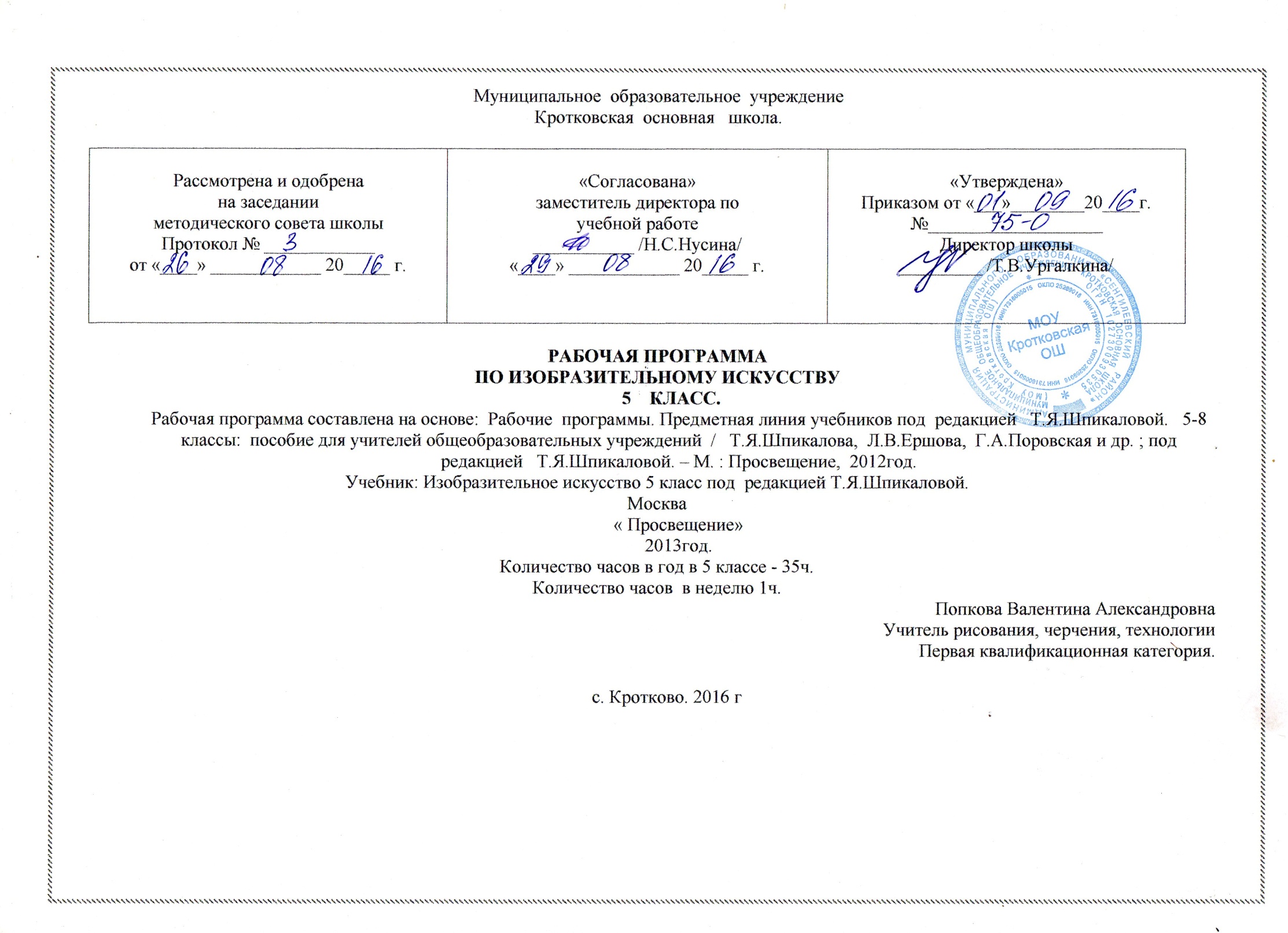   Содержание программы «Изобразительное искусство»  5 классеРаздел I. Образ родной земли в изобразительном искусстве (9 часов)Тема 1. Образ плодородия земли в изобразительном искусстве(5ч.)Виды живописи (станковая, монументальная декоративная) Виды графики (станковая, книжная, плакатная, промышленная). Жанры пейзажа и натюрморта в живописи и графике. Художественный образ и художественно-выразительные средства живописи (цвет, цветовой контраст, тон и тональные отношения). Формат и композиция. Ритм пятен. Произведения выдающихся художников:  И. Левитан, И. Шишкин, В. Фаворский, П. Сезанн, В. Серов и др.Тема 2. Поэтический образ родной природы в изобразительном искусстве (4ч.)Раздел II. «Живая старина. Природные трудовые циклы в народной культуре и современной жизни и их образы в искусстве» (8ч.)Тема 3.Народные праздники и обряды в жизни и искусстве. Традиции и современность (2ч.)Тема 4. Образ времени года в искусстве (2ч.)Тема 5. Традиции и современность. Взаимоотношения людей в жизни и искусстве. Роль декоративно-прикладных искусств в повседневной жизни человека и общества (2ч.)Тема 6. Сплав фантазии и реальности в образах фольклорных героев (2ч.)Бытовой жанр в живописи и графике. Композиция (ритм, пространство, статика и динамика, симметрия и асимметрия). Художественный образ  и художественно-выразительные средства  графики: линия, штрих, пятно и др. Художник – творец – гражданин. Сказочные темы в искусстве. Произведения выдающихся художников: И. Репин, М. Врубель, В. Васнецов и др.Раздел III « Мудрость народной жизни в искусстве» (11ч.)Тема 7. Русское народное деревянное зодчество. Польза и красота (5ч.)Художественная культура Древней Руси, и своеобразие,  символичность, обращенность к внутреннему миру человека. Древние корни народного искусства, специфика образно-символического языка. Искусство Древней Руси – фундамент русской культуры. Связь времен в народном искусстве. Орнамент как основа декоративного украшения. Тема 8. Образ народной жизни в опере-сказке «Снегурочка». Синтез искусств (3ч.)Тема 9. Календарный праздник широкой масленицы как часть народной художественной культуры и современной жизни (3ч.)Истории и современное развитие Городецкой росписи по дереву. Произведения выдающихся художников: В. Суриков, Б. Кустодиев и др.Раздел IV « Образ единения человека с природой в искусстве» (6 часов)Тема 10. Изображение в искусстве животного как объекта поклонения, изучения и опоэтизированного художественного образа (2ч.)Анималистический жанр и его особенности. Плакат как вид графики. Темы и содержание изобразительного искусства  Др. Руси: А. Рублев «Троица». Тема 11. Тема защиты и охраны природы и памятников культуры (1ч.)Тема 12. Народный календарный праздник троицыной недели в жизни и искусстве (3ч.)Национальные особенности орнамента в одежде разных народов. Изобразительное искусство как способ познания и эмоционального отражения многообразия окружающего мира, мыслей и чувств человека.Личностные, метапредметные и предметные результаты освоения учебного предмета «Изобразительное искусство» в 5 классеЛичностные результаты:воспитание российской гражданской идентичности: патриотизма, любви и уважения к Отечеству, чувства гордости за свою Родину, прошлое и настоящее многонационального народа России; осознание своей этнической принадлежности, знание истории, языка, культуры своего народа, своего края, основ культурного наследия народов России и человечества; усвоение гуманистических, демократических и традиционных ценностей многонационального российского общества; воспитание чувства ответственности и долга перед Родиной;формирование ответственного отношения к учению, готовности и способности обучающихся к саморазвитию и самообразованию на основе мотивации к обучению и познанию, осознанному выбору и построению дальнейшей индивидуальной траектории образования на базе ориентировки в мире профессий и профессиональных предпочтений с учетом устойчивых познавательных интересов, а также на основе формирования уважительного  отношения к труду, развития опыта участия в социально значимом труде;формирование целостного мировоззрения, соответствующего современному уровню развития науки и общественной практики, учитывающего социальное, культурное, языковое, духовное многообразие современного мира;формирование осознанного, уважительного и доброжелательного отношения к другому человеку, его мнению, мировоззрению, культуре, языку, вере, гражданской позиции, к истории, религии, традициям, языкам, ценностям народов России и народов мира; готовности и способности вести диалог с другими людьми и достигать в нем взаимопонимания;освоение социальных норм, правил поведения, ролей и форм социальной жизни в группах и сообществах, включая взрослые и социальные сообщества; участие в школьном самоуправлении и общественной жизни в пределах возрастных компетенций с учетом региональных, этнокультурных, социальных и экономических особенностей;развитие морального сознания и компетентности в решении моральных проблем на основе личностного выбора, формирование нравственных чувств и нравственного поведения, осознанного и ответственного отношения к собственным поступкам;формирование коммуникативной компетентности в общении и сотрудничестве со сверстниками, детьми старшего и младшего возраста, взрослыми в процессе образовательной, общественно  полезной, учебно-исследовательской, творческой и других видов деятельности;формирование основ экологической культуры, соответствующей современному уровню экологического мышления, развитие опыта экологически ориентированной рефлексивно-оценочной и практической деятельности в жизненных ситуациях;осознание значения семьи в жизни человека и общества, принятие ценности семейной жизни, уважительное и заботливое отношение к членам своей семьи;развитие эстетического сознания через освоение художественного наследия народов России и мира, творческой деятельности эстетического характера.Метапредметные результаты:умение самостоятельно определять цели своего обучения, ставить и формулировать для себя новые задачи в учебе и познавательной деятельности, развивать мотивы и интересы своей познавательной деятельности;умение самостоятельно планировать пути достижения целей, в том числе альтернативные, осознанно выбирать наиболее эффективные способы решения учебных и познавательных задач;умение соотносить свои действия с планируемыми результатами, осуществлять контроль своей деятельности в процессе достижения результата, определять способы действий в рамках предложенных условий и требований, корректировать свои действия в соответствии с изменяющейся ситуацией;умение оценивать правильность выполнения учебной задачи, собственные возможности ее решения;владение основами самоконтроля, самооценки, принятия решений и осуществления осознанного выбора в учебной и познавательной деятельности;умение определять понятия, создавать обобщения, устанавливать аналогии, классифицировать, самостоятельно выбирать основания и критерии для классификации, устанавливать причинно-следственные связи, строить логическое  рассуждение, умозаключение и делать выводы;умение создавать, применять и преобразовывать знаки и символы, модели и схемы для решения учебных и познавательных задач;умение организовывать учебное сотрудничество и совместную деятельность с учителем и сверстниками; работать индивидуально и в группе: находить общее решение  и разрешать конфликты на основе согласования позиций и учета интересов; формулировать, аргументировать и отстаивать свое мнение;умение осознанно использовать речевые средства в соответствии с задачей коммуникации для выражения своих чувств, мыслей и потребностей, планирования и регуляции своей деятельности; владение устной и письменной речью, монологической контекстной речью;формирование и развитие компетентности в области использования информационно-коммуникационных технологий;формирование и развитие экологического мышления, умение применять его в познавательной, коммуникативной, социальной практике и профессиональной ориентации.Предметные результаты:осознание значения искусства и творчества в личной и культурной самоидентификации личности;развитие эстетического вкуса, художественного мышления обучающихся, способности воспринимать эстетику природных объектов, сопереживать им, чувственно-эмоционально оценивать гармоничность взаимоотношений человека с природой и выражать свое отношение художественными средствами;развитие индивидуальных творческих способностей обучающихся, формирование устойчивого интереса к творческой деятельности;формирование интереса и уважительного отношения к культурному наследию и ценностям народов России, сокровищам мировой цивилизации, их сохранению и приумножению;формирование основ художественной культуры обучающихся как части их общей духовной культуры, как особого способа познания жизни и средства организации общения; развитие эстетического, эмоционально-ценностного видения окружающего мира; развитие наблюдательности, способности к сопереживанию, зрительной памяти, ассоциативного мышления, художественного вкуса и творческого воображения;развитие визуально-пространственного мышления как формы эмоционально-ценностного освоения мира, самовыражения и ориентации в художественном и нравственном пространстве культуры;освоение художественной культуры во всем многообразии ее видов, жанров и стилей как материального выражения духовных ценностей, воплощенных в пространственных формах (фольклорное художественное творчество разных народов, классические произведения отечественного и зарубежного искусства, искусство современности);воспитание уважения к истории культуры своего Отечества, выраженной в архитектуре, изобразительном искусстве, национальных образах предметно-материальной и пространственной среды, понимании красоты человека;приобретение  опыта создания художественного образа в разных видах и жанрах визуально-пространственных искусств: изобразительных(живопись, графика, скульптура), декоративно-прикладных, в архитектуре и дизайне; приобретение опыта работы над визуальным образом в синтетических искусствах (театр, кино);приобретение  опыта работы с различными художественными материалами и в разных техниках в различных видах визуально-пространственных искусств,  в специфических формах художественной деятельности, в том числе базирующихся на ИКТ (цифровая фотография, видеозапись, компьютерная графика, мультипликация и анимация);развитие потребности в общении с произведениями  изобразительного искусства, освоение практических умений и навыков восприятия, интерпретации и оценки произведений искусства; формирование активного отношения к традициям художественной культуры как смысловой, эстетической и личностно значимой ценности.Тематическое планированиеПРИЛОЖЕНИЕКалендарно-тематическое планирование  5 кл.№п/пТема урокаКол-во часов1«Образ родной земли в изобразительном искусстве »«Образ плодородия земли в изобразительном искусстве »«Поэтический образ родной природы в изобразительном искусстве»( 9 ч)5ч.4ч.2««Живая старина. Природные трудовые циклы в народной культуре и современной жизни и их образы в искусстве» (8ч.)«.Народные праздники и обряды в жизни и искусстве. Традиции и современность «« Образ времени года в искусстве» «Традиции и современность. Взаимоотношения людей в жизни и искусстве. Роль декоративно-прикладных искусств в повседневной жизни человека и общества» «Сплав фантазии и реальности в образах фольклорных героев»(8 ч)2ч2ч2ч2ч3« Мудрость народной жизни в искусстве» (« Русское народное деревянное зодчество. Польза и красота» «Образ народной жизни в опере-сказке «Снегурочка». Синтез искусств» «Календарный праздник широкой масленицы как часть народной художественной культуры и современной жизни» (11 ч)5ч.3ч3ч4« Образ единения человека с природой в искусстве» (6 часов)« Изображение в искусстве животного как объекта поклонения, изучения и опоэтизированного художественного образа» «Тема защиты и охраны природы и памятников культуры» (1ч.)«Народный календарный праздник троицыной недели в жизни и искусстве» (6 ч)2ч.1ч.3ч.Резерв.1ч 35ч№ п\п.Тема   урока.Планируемые результатыПланируемые результатыПланируемые результатыПланируемые результатыПланируемые результатыПланируемые результатыДатаДата№ п\п.Тема   урока.Предметные.УУДУУДУУДУУДЛичностные№ п\п.Тема   урока.Предметные.РегулятивныеРегулятивныеПознавательныеКоммуника тивныеЛичностные1-2Дары осени в натюрморте. Научится  понимать и объяснять смысл понятия колорит. Изображать   осенние плоды. Применять правила перспективы и знания о компо-зиции. Использо-вать приёмы композиции натюрморта (ритм, симметрия и асимметрия, равно-весие частей, выделение сюжетнокомпо-зиционного центра) .Научатся самостоятельно анализировать колорит (какой цвет преобладает, каковы цветовые оттенки – тёплые или холодные, контрастные или нюансные) натюрмортов живописцев. Участвовать в подведении итогов творческой работы. Обсуждать творческие работы одноклассников и давать оценку результатам своей и их художественно-конструкторской деятельности.Научатся самостоятельно анализировать колорит (какой цвет преобладает, каковы цветовые оттенки – тёплые или холодные, контрастные или нюансные) натюрмортов живописцев. Участвовать в подведении итогов творческой работы. Обсуждать творческие работы одноклассников и давать оценку результатам своей и их художественно-конструкторской деятельности.Научится  работать  по художественно-дидактичес-кой таблице. Определять местоположение главного предмета в композиции. Находить общее и объяснять, в чём их различия.Научатся  основам коммуникативной рефлексии понимать относительность мнений и подходов к решению проблемы.Выражение в творческой работе своего  видения мира и отношения к нему.5.0912.093-4Осенние плоды в твоём натюр-морте. Научится  понимать какими средствами выражают художники своё отношение к плодам земли в произведениях разных видов искусства и какие приёмы они используют для усиления декоративности. Изображать рисунок композиции декоративного натюрморта в цвете и технике коллажа, передавая особенности в изображении фруктов, овощей и других предметов.Научатся самостоятельно анализировать цвет как основное выразителное средство декоративной живописи, его возможности в передаче своеобразия плодов и цветов, роль линии в декоративной живописи.Научатся самостоятельно анализировать цвет как основное выразителное средство декоративной живописи, его возможности в передаче своеобразия плодов и цветов, роль линии в декоративной живописи.Научатся устанавливать причинно-следствен-ные связи. Работать по художественно-дидактическим таблицам.Научатся совместно обсуждать, анализировать произведения адекватно исполь-зовать речевые средства для решения различных коммуникативных задач. Выражение в творческой работе своего отношения к натуре.19.0926.095Чудо-дерево. Образ-символ «древо жизни» в разных видах искусства Понимать произведения изобрази-тельного, народного и декоративно прикладного искусства разных народов, воплотивших образ-символ «Древо жизни» в живописи, рельефах , украшение в жизни людей, его функции в жизни общества.  Называть главные средства выразительности рельефных композиций (пластика, высота рельефа, цвет, линия), приводить примеры изображения «древа жизни» в разных видах искусства.  Называть главные средства выразительности рельефных композиций (пластика, высота рельефа, цвет, линия), приводить примеры изображения «древа жизни» в разных видах искусства.  Знать значение слов барельеф, горельеф, участвовать в обсуждении особенностей изображения мотива «древо жизни» в технике рельефной лепки, средств художественной выразительности, своеобразия композиции, значения образа символического мотива «древо жизни» согласно условиям творческого задания.Научатся организовывать и  планиро-вать учебное сотрудничество с учителем и сверстниками,  определять цели и функции участников, способы взаимо-действия; планировать общие способы работыФормирование знаний о своей этнической принадлежности, освоение национальных ценностей, традиций, культуры3.106-7Красота осеннего пейзажа в живописи и  графике.Научится  выделять особенности «пейзажей настроения сопоставлять отображение лирического настроения в творчестве художников-пейзажистов и русской поэзии. Выполнять пейзаж в технике монотипия.Давать оценку результатам своей и их творческо-художественной деятельности.Давать оценку результатам своей и их творческо-художественной деятельности.  Объяснять значение слова монотипия, отличать особенности техники монотипия. Представлять мотив этого пейзажа, близкий для его настроения колорит. Определять тёплые и холодные, контрастные и сближенные цвета для передачи состояния природы.Участвовать в подведении итогов творческой работы. Обсуждать творческие работы одноклассников. Воспитание российской гражданской индентичности: патриотизма, любви и уважения  к Отечеству.10.1017.108-9«Осенних дней очарованье» в книжной графике. Научиться  выполнять творческое задание с использованием живописных и графических средств выразительности. Самостоятельно анализировать условия достижения цели на основе учёта выделенных учителем ориентиров действия в новом учебном материале, рассматривать примеры оформления книги выдающихся мастеров книжной грфики.Самостоятельно анализировать условия достижения цели на основе учёта выделенных учителем ориентиров действия в новом учебном материале, рассматривать примеры оформления книги выдающихся мастеров книжной грфики. Высказывать суждение о разнообразии приёмов и манер иллюстрирования в русской книжной графике, особенностях стиля, единстве изобразительного образа и литературного текста. Сопостав-лять техники, манеры и приёмы выполнения иллюстраций разных художников-иллюстраторов.Использовать адекватные языковые средства для отображения своих чувств, мыслей, мотивов и потребностей Выражать в творческой работе своё отношение к выбранному для иллюстрирования  сюжету, к соответствию изобразительного образа литературному тексту.24.107.1110Человек и земля-кормилица. Праздник урожая как завершение трудового и природного цикла.Научатся  изображать человека в костюме. Пониманию разнообразия форм и украшений народного праздничного костюма, связи земного и небесного в символике костюма.  Анализировать изображения фигуры взрослого человека в движении, пропорции взрослого и ребёнка. На основе анализа определять последователь ность  работы над зарисовкой. Анализировать изображения фигуры взрослого человека в движении, пропорции взрослого и ребёнка. На основе анализа определять последователь ность  работы над зарисовкой. Объяснять смысл понятий бытовой жанр, пропорции фигуры человека. Определять смысловой центр многофигурных композиций в произведениях живописцев и народных мастеров, статичный и динамичный строй композиции.Осуществлять взаимный контроль и оказывать в сотрудничестве необходимую взаимопомощьФормирование знаний о своей этнической принадлежности, освоение национальных ценностей, традиций, культуры, знаний о народах и этнических группах России 14.1111Ярмарка как периодически устраиваемый торг и обмен культурно-про мышленными  товарами и форма общения между людьми.Научатся   осознавать  необходи мость  развитого эстетического вкуса в жизни современного человека.   Передавать в собственной художественно-творческой деятельности специфику стилистики  древнерусского костюма,. Анализировать художественные произведения, на основе этого планировать последователь ность составления композиции, выделять главное в композиции, составлять сюжет картины.Анализировать художественные произведения, на основе этого планировать последователь ность составления композиции, выделять главное в композиции, составлять сюжет картины. Находить общее и различное. Сравнивать произведения западноевропейских мастеров с произведениями отечественных живописцев.Организовывать и планировать учебное сотрудничество с учителем и сверстниками, определять цели и функции участников, способы взаимодействия; планировать общие способы работыВыражать в творческой работе своё отношение к истории, культуре, традициям своего народа.21.1112-13Зимняя пора в живописи и графике. Владеть гафическими  материалами изображения. Ставить цели    художественной работы на основе анализа  произведений художников-пейзажистов.Высказывать своё мнение о средствах художественной выразительности в передаче красоты и особенностей зимней природы, отображённой живописцами и графиками в своих произведениях. Устанавливать последователь ность изображения композиции. Ставить цели    художественной работы на основе анализа  произведений художников-пейзажистов.Высказывать своё мнение о средствах художественной выразительности в передаче красоты и особенностей зимней природы, отображённой живописцами и графиками в своих произведениях. Устанавливать последователь ность изображения композиции.Находить общее и различное в передаче естествен ной красоты зимнего пейзажа, понимание сути природы и её значи мости для человека .Приводить примеры. Участвовать в подведении итогов творческой работы. Обсуждать творческие работы одноклас-сников и давать оценку результатам своей и их творческо-художественной деятельности.Выражать в пейзаже своё эмоционально-ценностное отношение к красоте зимней природы.28.115.1214-15Делу - время, потехе – час. Искусство вокруг нас. Рукодельницы и мастера.Освоение техники плетения пояса и изготовление флюгера и дымника по трафарету из картона Основам саморегуляции в учебной и познавательной деятельности в форме осознанного управления своим поведением и деятельностью, направленной на достижение поставленных целей. Составление плана и последовательности действий согласно технологической карте.Основам саморегуляции в учебной и познавательной деятельности в форме осознанного управления своим поведением и деятельностью, направленной на достижение поставленных целей. Составление плана и последовательности действий согласно технологической карте.Объяснять явления, процессы, связи и отношения, выявляемые в ходе выполнения работы.Учитывать разные мнения  и интересы и обосновывать собственную позицию. Научатся работать в паре.Формирование потребности в самовыражении и самореализации, социальном признании.12.1219.1216-17Герои сказок и былин в творчестве мастеров искус ства. Научиться рисовать человека в движении.Осуществлять познавательную рефлексию в отношении действий по решению учебных и познавательных задач. Участвовать в подведении итогов творческой работы.Осуществлять познавательную рефлексию в отношении действий по решению учебных и познавательных задач. Участвовать в подведении итогов творческой работы.Анализировать схемы и последовательность изображения по художественно-дидактической таблице. Различать средства художественной выразительности в творчестве мастеров народного и декоративно-прикладного, театрально-декорационного искусства и книжной графики.Участвовать в коллективной работе по созданию новогодней галереи образов фольклорных героев. Выражать в творческой работе своё видение образов фольклорных героев и отношение к ним.26.1216.01.18Памятники древнерусской архитектуры в музеях под открытым небом.Научатся  самостоятельно выполнять графические зарисовки деревянных построек. Осуществлять познавательную рефлексию в отношении действий по решению учебных и познавательных задач.  Участвовать в подведении итогов творческой работы. Обсуждать творческие работы одноклассников и давать оценку результатам своей и их творческо-художественной деятельности.Осуществлять познавательную рефлексию в отношении действий по решению учебных и познавательных задач.  Участвовать в подведении итогов творческой работы. Обсуждать творческие работы одноклассников и давать оценку результатам своей и их творческо-художественной деятельности.Сравнивать конструктивные и художественные особенности крестьянских домов, храмов. Различать их типы, индивидуальные черты, назначение. Высказывать своё впечатление о красоте памятников древнерусского зодчества.Участвовать в коллективном обсуждении архитектурного образа памятников русского деревянного зодчества роли русского деревянного зодчества в повседневной жизни человека, в организации его материального окружения.Выражать в творческой работе своё отношение к натуре. Воспитание уважения к Отечеству, чувства гордости за свою Родину, прошлое и настоящее народов России.23.0119-20Изба – творение русских мастеров-древоделов.     Научить способам моделирования и конструирования. Анализировать и планировать предстоящую работу, сравнивать полученное изделие с эталоном,  Анализировать и планировать предстоящую работу, сравнивать полученное изделие с эталоном,   Научить работать по технологической карте, сравнивать конструктивные и художественные особенности крестьянских домов, различать их типы, назначение.Работать в группе — устанавливать рабочие отношения, эффективно сотрудничать и способствовать продуктивной кооперации; интегрироваться в группу сверстников и строить продуктивное взаимодействие со сверстниками и взрослыми Выражать в творческой работе своё отношение к традиционному крестьянскому жилищу.30.016.0221Изба – модель мироздания.  Научиться выполнять графические зарисовки знаков-символов в резном убранстве фасада крестьянского дома.Уметь самостоятельно контролировать своё время и управлять им. Участвовать в подведении итогов творческой работы. Обсуждать творческие работы одноклассников и давать оценку результатам своей и их художественно-конструкторской деятельности.Уметь самостоятельно контролировать своё время и управлять им. Участвовать в подведении итогов творческой работы. Обсуждать творческие работы одноклассников и давать оценку результатам своей и их художественно-конструкторской деятельности.Давать определение понятиям. Сравнивать художественные особенности деко- ративного убранства крестьян ских домов разных регионов. Различать типы и назначение домовой резьбы.Осуществлять взаимный контроль и оказывать в сотрудничестве необходимую взаимопомощь Выражать в творческой работе своё отношение к символике декоративного убранства дома. Воспитывать любовь к родному искусству.13.0222Лад народной жизни и его образы  в искусстве. Традиции и современность. Научатся создавать конструкцию русской избы, выполнять ее украшение. Самостоятельно анализировать условия достижения цели на основе учёта выделенных учителем ориентиров действия в новом учебном материале. Участвовать в подведении итогов творческой работы. Обсуждать творческие работы одноклассников и давать оценку результатам своей и их художественно-конструкторской деятельности.Самостоятельно анализировать условия достижения цели на основе учёта выделенных учителем ориентиров действия в новом учебном материале. Участвовать в подведении итогов творческой работы. Обсуждать творческие работы одноклассников и давать оценку результатам своей и их художественно-конструкторской деятельности. Сопоставлять произведения художников посвященные  теме согласия в семье, взаимоотношениям между людьми разных поколений. Определять общее и различное в их содержании, композиции и средствах художественной выразительности, помогающих  передавать идею связи поколений.Задавать вопросы, необходимые для организации собственной деятельности  и сотрудничества с партнёром. Участвовать в коллективной работе .Формирование уважения к истории, культурным и историческим памятникам.20.0223Художник и театр. Декора ции к опере-сказке «Снегу- рочка»Научатся создавать средствами живописи эмоционально-выразительные образы природы, сказочных героев.Осуществлять констатирующий и предвосхищающий контроль по результату и по способу действия; актуальный контроль на уровне произвольного внимания.  Участвовать в подведении итогов творческой работы. Обсуждать творческие работы одноклассников и давать оценку результатам своей и их творческо-художественной деятельности.Осуществлять констатирующий и предвосхищающий контроль по результату и по способу действия; актуальный контроль на уровне произвольного внимания.  Участвовать в подведении итогов творческой работы. Обсуждать творческие работы одноклассников и давать оценку результатам своей и их творческо-художественной деятельности.Последовательность работы театрального художника.Адекватно исполь зовать речевые средства для решения различных коммуникативных задач; владеть устной и письменной речью; строить монологическое контекстное высказываниеФормирование гражданского патриотизма, любви к  Родине, чувства гордости за свою страну27.0224-25Художник и театр. Образы персонажей. Народные традиции в сценическом костюме  к  опере-сказке «Снегурочка»Научатся  наблююдать, сравнивать, сопоставлять и анализировать  форму предмета; изображать предметы различной формы; использовать простые формы для создания выразительных образов  Самостоятельно анализировать условия достижения цели на основе учёта выделенных учителем ориентиров действия в новом учебном материале.  Участвовать в подведении итогов творческой работы. Обсуждать творческие работы одноклассников и давать оценку результатам своей и их творческо-художественной деятельности.Самостоятельно анализировать условия достижения цели на основе учёта выделенных учителем ориентиров действия в новом учебном материале.  Участвовать в подведении итогов творческой работы. Обсуждать творческие работы одноклассников и давать оценку результатам своей и их творческо-художественной деятельности.Устанавливать причинно-следственные связиУчаствовать в коллективной работе над панно «Театральное представление сказки «Снегурочка» в технике коллаж.Выражать в творческой работе своё отношение к персонажам спектакля. Осознание своей этнической принадлежности, знание истории, языка, культуры своего народа, своего края, основ культурно го наследия народов России.6.0313.0326Гулянье на широкую  Масленицу и образы ее в искусстве. Научится понимать особенности передачи праздничного ощущения мира в творчестве художников-живописцев.  Изображать фигуру человека в движении.Научится планировать пути достижения целей.  Участвовать в подведении итогов творческой работы. Обсуждать творческие работы одноклассников и давать оценку результатам своей и их творческо-художественной деятельности.Научится планировать пути достижения целей.  Участвовать в подведении итогов творческой работы. Обсуждать творческие работы одноклассников и давать оценку результатам своей и их творческо-художественной деятельности.Осуществлять сравнение,   классификацию, самостоятельно выбирая основания и критерии для указанных логических операцийВступать в диалог, а также участвовать в коллективном обсуждении проблем, участвовать в дискуссии и аргументировать свою позицию, владеть монологической и диалогической формами речи в соответствии с грамматическими и синтак сическими нормами родного языка. Выражать в творческой работе своё отношение к теме народных праздников в культуре русского народа.20.0327-28Традиции оформления праздничной среды. Научатся     создавать эскиз многофигурной композиции на тему  масленичных  гуляний.Самостоятельно анализировать условия достижения цели на основе учёта выделенных учителем ориентиров действия в новом учебном материалеСамостоятельно анализировать условия достижения цели на основе учёта выделенных учителем ориентиров действия в новом учебном материалеПроводить наблюдение и эксперимент под руководством учителя. Объединять отдельные сюжетные панно, выполненные одноклассниками, в единое большое панно.Использовать адекватные языковые средства для отображения своих чувств, мыслей, мотивов и потребностей. Выражать в творческой работе своё отношение к теме народных праздников в культуре русского народа.3.0410.0429Животные – братья наши меньшие. Научатся изображать животных в движении.Основам прогнозирования как предвидения будущих событий и развития процесса.  Участвовать в подведении итогов творческой работы. Обсуждать творческие работы одноклассников и давать оценку результатам своей и их творческо-художественной деятельности.Основам прогнозирования как предвидения будущих событий и развития процесса.  Участвовать в подведении итогов творческой работы. Обсуждать творческие работы одноклассников и давать оценку результатам своей и их творческо-художественной деятельности.Проводить наблюде ние и эксперимент под руководством учителя. Сопостав лять изображения животных и птиц в графике, скульптуре, декоративно-прикладном искус стве.  Находить общее и различное в создании художественного образа произведе ния. Объяснять значение понятий анималистический жанр и художник-анималист.Участвовать в коллективном обсуждении роли животных в жизни человека, анималистическом жанре в искусстве, передачи образа животных в разных материа лах.Выражать в художественно-творческой деятельности своё эмоционально-ценностное отношение к образу живот ного.17.0430Животное и его повадки в творчестве скульпторов-анималистов.Представлять образ животного для изображения. Изображать фигуру животного, передавая объём.Самостоятельно анализировать условия достижения цели на основе учёта выделенных учителем ориентиров действия в новом учебном материале.  Участвовать в подведении итогов творческой работы. Обсуждать творческие работы одноклассников и давать оценку результатам своей и их творческо-художественной деятельности.Самостоятельно анализировать условия достижения цели на основе учёта выделенных учителем ориентиров действия в новом учебном материале.  Участвовать в подведении итогов творческой работы. Обсуждать творческие работы одноклассников и давать оценку результатам своей и их творческо-художественной деятельности.Сопоставлять изображения животных,  выполненных  художниками в разных материалах и техниках. Находить общее и различное. Работать по художественно-дидактическим таблицам, применяя различные приёмы лепки для создания своего образа животного, учитывая советы скульптора.Работать в группе — устанавливать рабочие отноше ния, эффективно сотрудничать и способствовать продуктивной кооперации; интегрироваться в группу сверст ников и строить продуктивное взаимодействие со сверстниками и взрослыми  Выражать в своём произведении любовь к животному.24.0431Экологическая тема в плакате.  Применять выразительные и композиционные средства при изображении плаката. Планировать последователь ность действий изображения плаката. Участвовать в подведении итогов творческой работы. Обсуждать творческие работы одноклассников и давать оценку результатам своей и их творческо-художественной деятельности. Участвовать в конкурсе плакатов на экологическую тему. Планировать последователь ность действий изображения плаката. Участвовать в подведении итогов творческой работы. Обсуждать творческие работы одноклассников и давать оценку результатам своей и их творческо-художественной деятельности. Участвовать в конкурсе плакатов на экологическую тему.Сравнивать плакаты по содержанию, целям воздействия на человека и закономерностям применения средств художественной выразительности. Участвовать в обсуждении роли плаката в сбережении памятников культуры и природы, художест венных выразительных средств, применяе мых в плакатах.Организовывать и планировать учебное сотрудничество с учителем и сверстниками, определять цели и функции участников, способы взаимодействия.Воспитывать любовь к природе родного края.1.0532-33Троицына неделя и её образы в искусстве. Научатся участво вать в художест венно-творческой деятельности, используя  различные  худо- жественные  мате риалы и приёмы работы с ними для передачи собственного замысла.Сравнивать свой сюжет с эталоном. Участвовать в подведении итогов творческой работы. Обсуждать творческие работы одноклас сников и давать оценку результа там своей и их творческо-художественной деятельности.Сравнивать свой сюжет с эталоном. Участвовать в подведении итогов творческой работы. Обсуждать творческие работы одноклас сников и давать оценку результа там своей и их творческо-художественной деятельности.Участвовать в обсуждении образов весенних праздников и обрядов в искусстве, содержания и композиции картин, выразительных средств используемых художником. Называть основные детали праздничного народного костюма. Сравнивать пропорции фигуры взрослых и детей.Использовать адекватные языковые средства для отображения своих чувств, мыслей, мотивов и потребностейВоспитывать любовь к истории и культуре родного края.8.0515.0534Обрядовые куклы Троицы ной недели. Традиции и современность.   Понимать смысл создания обрядовой куклы в народных культурных традициях. Составлять план своих действий по техноло гической таблице изготовления куклы. Участвовать в подведении итогов творчес-кой работы. Обсуждать творческие работы одноклас сников и давать оценку результа там своей и их творчес ко-художественной деятельности.Составлять план своих действий по техноло гической таблице изготовления куклы. Участвовать в подведении итогов творчес-кой работы. Обсуждать творческие работы одноклас сников и давать оценку результа там своей и их творчес ко-художественной деятельности. Сравнивать северорусские и южнорусские костюмы. Находить общее и различное. Обсуждать народные традиции. Работать по художественно-дидактическим таблицам.Вступать в диалог, а также участвовать в коллективном обсуждении проблем, участво вать в дискуссии и аргументировать свою позицию, владеть монологи ческой и диалогической формами речи в соответствии с грамматическими и синтакси ческими нормами родного языка.Воспитывать любовь к истории и культуре родного края.22.0535Резерв29.05